ҠАРАР                                            № 59                                 ПОСТАНОВЛЕНИЕ27 август  2020 й.                                                      27 августа  2020 г.Об утверждении Порядка расходования средств резервного фонда администрации сельского поселения Кипчак-Аскаровский сельсовет муниципального района Альшеевский район Республики Башкортостан 	В соответствии со статьей 81 Бюджетного кодекса Российской Федерации и статьей 23 Положения о бюджетном процессе, утвержденного решением Совета администрации сельского поселения Кипчак-Аскаровский сельсовет муниципального района Альшеевский район Республики Башкортостан от 20 февраля 2014 года № 164 администрация сельского поселения Кипчак-Аскаровский сельсовет муниципального района Альшеевский район Республики Башкортостан постановляет:1. Утвердить прилагаемый Порядок использования бюджетных ассигнований резервного фонда сельского поселения Кипчак-Аскаровский сельсовет муниципального района Альшеевский район Республики Башкортостан. 2. Разместить настоящее постановление на официальном сайте сельского поселения Кипчак-Аскаровский сельсовет муниципального района Альшеевский район в сети «Интернет».Глава сельского поселения                                                  А.С. Юсупов                               Утверждено              постановлением администрации              сельского поселения                                 Кипчак-Аскаровский сельсовет                                                                                               муниципального района                                                                                                Альшеевский  район                                                                                                Республики Башкортостан                                                                                               №59  от   27.08.2020г.          Порядок расходования средств резервного фонда администрации сельского поселения Кипчак-Аскаровский сельсовет муниципального района Альшеевский район Республики Башкортостан.Резервный фонд Администрации сельского поселения Кипчак-Аскаровский сельсовет муниципального района Альшеевский район (далее - резервный фонд) создается для финансового обеспечения непредвиденных расходов и мероприятий сельского значения, не предусмотренных в бюджете сельского поселения на соответствующий финансовый год и плановый период. Размер резервного фонда устанавливается решением совета сельского поселения Кипчак-Аскаровский сельсовет муниципального района  Альшеевский район о бюджете сельского поселения и не может превышать 3 процентов утвержденного указанным решением общего объема расходов.2. Средства резервного фонда сельского поселения Кипчак-Аскаровский сельсовет муниципального района Альшеевский район направляются на финансовое обеспечение:     2.1. Проведения аварийно-восстановительных работ, связанных с ликвидацией последствий стихийных бедствий и других чрезвычайных ситуаций.2.2. Проведения экстренных противоэпидемических мероприятий.2.3. Проведения эвакуационных мероприятий при возникновении чрезвычайной ситуации.2.4. Развертывания и содержания в течение необходимого срока (но не более одного месяца) пунктов временного проживания и питания для эвакуируемых граждан.2.5. Приобретения материально-технических, медицинских средств и специального оборудования для создания резерва на предупреждение и ликвидацию чрезвычайных ситуаций на территории сельского поселения.2.6. Предотвращение распространения и ликвидация очагов особо опасных болезней животных, при которых допускается отчуждение животных и изъятие продуктов животноводства.2.7. Оказания гуманитарной помощи.3.  Финансовое обеспечение мероприятий, предусмотренных пунктами 2.1.-2.7. настоящего Положения предполагает возмещение расходов предприятий и организаций, привлекаемых на выполнение работ для предупреждения или ликвидации чрезвычайной ситуации на территории сельского поселения Кипчак-Аскаровский сельсовет муниципального района Альшеевский район на основании договора гражданско-правового характера, заключенного с администрацией сельского поселения.4. Отчет об использовании бюджетных ассигнований резервного фонда прилагается к ежеквартальному и годовому отчетам об исполнении местного бюджета.Башҡортостан РеспубликаһыӘлшəй районы муниципаль районының Ҡыпсаҡ-Асҡар ауыл советы ауыл билəмəһе Хакимиəте(БАШҠОРТОСТАН РЕСПУБЛИКАҺЫӘЛШӘЙ РАЙОНЫКЫПСАК-АСКАР АУЫЛ СОВЕТЫ)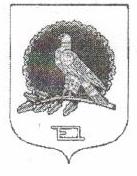 Администрация сельского поселения Кипчак-Аскаровский сельсоветмуниципального района Альшеевский район Республики Башкортостан(КИПЧАК-АСКАРОВСКИЙ  СЕЛЬСОВЕТАЛЬШЕЕВСКОГО  РАЙОНАРЕСПУБЛИКИ БАШКОРТОСТАН)